IT Security and Risk ManagementApril 2022 ExaminationQuestion 1. The financial company Capital One reported a massive leak of client information as a result of a database hack caused by a former employee of their cloud hosting provider,Amazon Web Services.The data breach was executed by a former Amazon Web Services employee who used a misconfigured web application firewall to get access to Capital One’s sensitive data. As a result of the incident, the records of over 100 million people were compromised. The leaked data included applicant names, phone numbers, addresses, social security numbers, and bank account numbers. What care should be taken when dealing with third party hosting of data?   (10 Marks)Ans 1.IntroductionAny developed organization constantly relies heavily on 1/3 parties for its benefit. Monetary companies, in maximum instances, usually preserve their employees' statistics for themselves. As a result, in today's age of online working, such information is most possibly leaked. As a result, employees fear losing their statistics. So it is seen that this 0.33 party is dealing with economic danger in numerous cases. For this, advanced programs were released in more than one field so that 1/3 of parties do now not should take risks. The likelihood of such records being Its Half solved onlyBuy Complete from our online storehttps://nmimsassignment.com/online-buy-2/NMIMS Fully solved assignment available for session April 2022,your last date is 25th March 2022.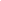 Lowest price guarantee with quality.Charges INR 199 only per assignment. For more information you can get via mail or Whats app also
Mail id is aapkieducation@gmail.comOur website www.aapkieducation.comAfter mail, we will reply you instant or maximum1 hour.Otherwise you can also contact on ourwhatsapp no 8791490301.Contact no is +91 87-55555-879Question 2. Write a brief on Intrusion detection systems based on the following points:a. Difference between Network Intrusion Detection System and Host based IDSb. Difference between Firewall and IDS    (10 Marks)Ans 2a.IntroductionThe system typically monitors their work in a suspicious region through a traffic network. Such Intrusion Detection system networks can be similarly divided into two based on their presentation. "One is host-based intrusion detection system, and any other is network-based intrusion detection machine." those two network systems are most suitable for figuring out specific instances. Ans 2b.IntroductionDifferent types of software are hard to provide security. This protection is provided through various networks. "The two maximum typically used software's are firewall and intrusion detection device." They each work like software or a system. The firewall can block the network Question 3. 3. The COVID19 crisis has adversely impacted almost all sectors globally, with disrupted supply chains, country-wide lockdowns and organizations exploring the possibility of long-term and even permanent remote working. The Business Process Outsourcing (BPO) sector features contact center agents working from different locations and answering millions of calls every day. With the outbreak of COVID-19, China became the first country to ask these employees to work remotely, while others followed suit to contain the spread of the virus. The sustainability of these employees depends on multiple parameters, such as the ability to adapt to new working arrangements and the willingness to work across functions. Some key concerns faced by BPO organizations are data security and the impact on productivity due to either inadequate infrastructure at employees’ homes or the lack of supervision. Some other issues include difficulties in recording calls when working remotely and the exposure of personal employee data to clients. Organizations are taking several measures to ensure that the productivity of contact center agents is not adversely affected by working remotely. Some of these measures include regular touchpoints with employees and periodic updates as well as daily team meetings to review the status of work being executed using tools such as WebEx, Zoom and Skype.a. Discuss the various IT risks associated with work from home and suggest possible remedies? (5 Marks)b. Would risk management principles be applicable in COVID19 like unforseen pandemics? Justify your answer? (5 Marks)Ans 3a.IntroductionThe problem of cold-19 has induced extensive damage in numerous international sectors. Therefore, the sectors try to take themselves forward through diverse modern methods. Employees within the industry benefit from working from home to provide some help. As a Ans 3b.IntroductionThe problem of cold-19 has induced considerable damage in numerous sectors worldwide. Various initiatives and strategies had been put in place to guard themselves against such risks. Consequently, the sectors are trying to take themselves forward through exclusive modern methods. It's far unstable for all employees to evolve to these modern strategies. 